ЗЕМЕЛЬНЫЙ УЧАСТОК 35. Кадастровый номер50:14:0040102:35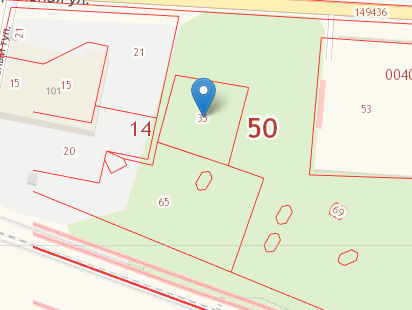 МестоположениеГородской округ Щёлково, г. Щёлково, вблизи ст. СоколовскаяКтегорияЗемли населенных пунктовВидДля строительства магазинаПлощадь (кв.м)2 500